Для кого предназначен семинар?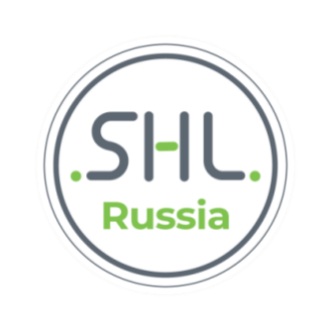 Семинар предназначен для HR-специалистов и менеджеров, которые занимаются оценкой 
и развитием персонала.Тематика семинара:Особенности дизайна Центра оценкиАнализ работы, сбор данных для упражненийСпецифика различных упражненийАлгоритм создания упражненийАдаптация и валидизация  упражнений  Условия участия: Предварительное обучения на тренингах/семинарах по теме «Проведение Центров оценки», «Навыки наблюдателя Центра оценки» и т.п. или наличие опыта наблюдателя/ассессора 
Центров оценки.Формат обучения: Очное обучение в офисе SHL по расписанию открытых семинаров.Продолжительность: 2 дня (с 10.00 до 18.00 с перерывом на обед), 16 академических часов.Язык обучения: Русский. Все материалы также представлены на русском языке.	Сертификат и условия получения сертификата: По итогам семинара участники получают сертификат SHL в электронном виде в личном кабинете 
на онлайн-платформе SHLTOOLS. Подробная программа курсаДень 1День 2Адрес проведения семинара:105082, Москва, Спартаковский пер., д. 2, стр. 1, БЦ «Платформа», подъезд 8, этаж 4  (ст.метро: Красносельская, Бауманская). Внимание! Возможно изменение места проведения семинара.Как принять участие в семинаре?Зайдите на сайт www.shl.ru в раздел «Тренинги и семинары», выберите дату проведения семинара и отправьте заявку на участие. Наш менеджер обязательно свяжется с Вами 
для согласования деталей.Свяжитесь с офисом компании SHL Russia&CIS / Business Psychologists Ltd.: 
Тел: +7 (495) 646-75-16, + 7 (926) 351-42-75 
E-Mail: shl@shl.ru, customerservice@shl.ruВремяТема10:00 – 11:45Знакомство, сбор ожиданий.  Разбор понятия компетенции. Разбор различных типов упражнений и особенностей их применения. Особенности построения Центра оценки11:45 – 12:00Кофе-пауза12:00 – 13:30Понятие матрицы оценки. Практическая работа по составлению матриц оценки. Различные методы анализа работ, сбор необходимых данных для разработки упражнений13:30– 14:30Перерыв на обед14:30– 16:00Практическая работа по анализу работы16:00 – 16:15Кофе-пауза16:15 – 18:00Консолидация данных, собранных во время анализа работы. Описание задач 
и организационного контекста в рамках анализа работыВремяТема10:00 – 11:45Особенности конструирования упражнений в зависимости от цели проекта.
Выбор типов упражнений/задач. Разбор типовых сценариев упражнений. Практическая работа  по принципам активации11:45 – 12:00Кофе-пауза12:00 – 13:30Основные принципы разработки упражнений. «Баланс» игры13:30– 14:30Перерыв на обед14:30– 16:00Алгоритмы создания аналитических и интерактивных упражнений. Особенности составления методических материалов к упражнениям. Практическое задание 
по составлению оценочных форм16:00 – 16:15Кофе-пауза16:15 – 18:00Планирование проекта по разработке упражнения. Валидизация упражнений. Адаптация и модификации упражненийОфис в Москве:Офис в Санкт-Петербурге:Офис в Казахстане:105082, Россия, Москва,
Спартаковский переулок, д. 2, 
стр. 1, БЦ «Платформа», подъезд 8, 
этаж 4, код домофона 41,
ст.м. «Красносельская», 
ст.м «Бауманская» Тел.: +7 (495) 646-75-16,  
Тел.: +7 926 351-42-75E-mail: shl@shl.ru, 
customerservice@shl.ruСайт: www.shl.ru197136, Россия, Санкт-Петербург, 
ул. Большая Морская, д. 24, 
литера А, БЦ «Сенатор», 
офис 101,
ст.м. "Адмиралтейская"Тел.: +7 (812) 332-17-28E-mail: shl_spb@shl.ruСайт: www.shl.ruКазахстан, Алматыул. Жандосова, 98,
БЦ «Навои Тауэрс», 
офис 415 Тел.: +7 727 334-10-05
Тел.: +7 727 334-10-06E-mail: shl@shl.kzСайт: www.shl.kz